Solicitamos su colaboración en la preparación de 3 souvenirs para ser distribuidos entre las personas que visiten los stands. Rogamos a ustedes enviarlos hasta el día JUEVES 19 DE MAYO. Muchas gracias.ÁREA DE MATEMÁTICALos números naturalesRodea de rojo los números que posean 6 unidades de mil y de verde los que posean 6 decenas de mil.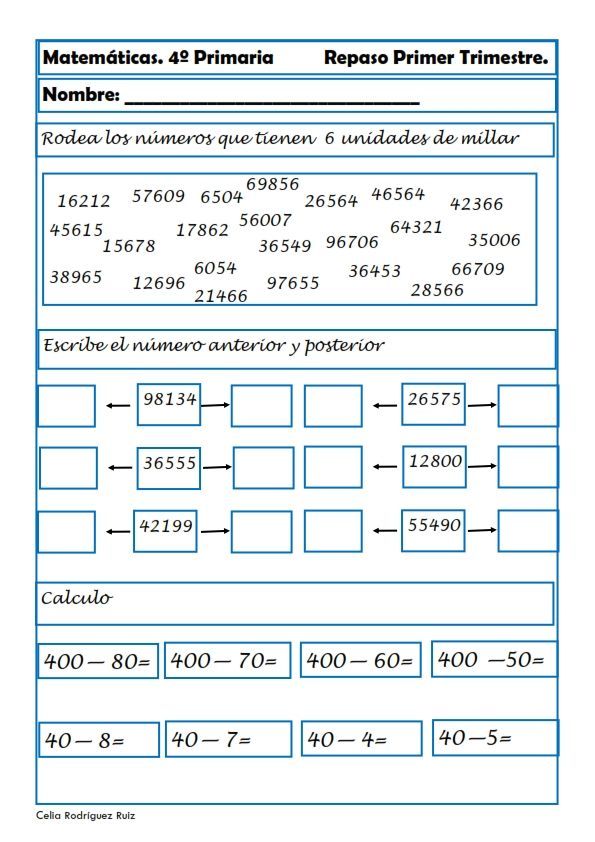 Escribe el anterior y el posterior de:Calcula las siguientes operaciones escribiéndolas de forma vertical. 400 – 80 =                             400 – 70 =                   400 – 60 =                400 – 50 =   40 – 8 =                                   40 – 7 =                        40 – 6 =                    40 – 5 =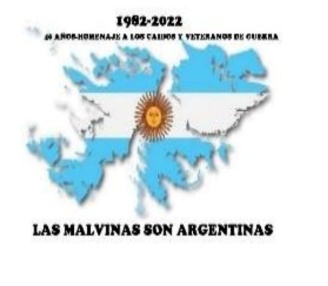 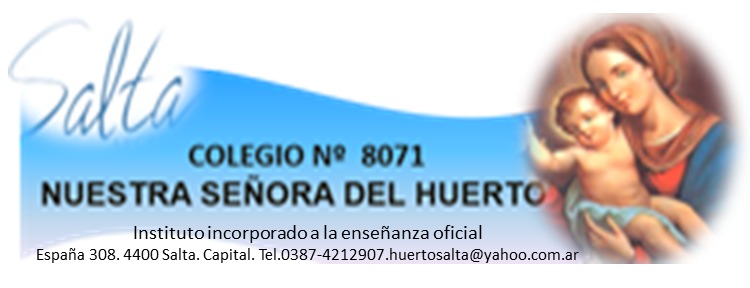 “EN COMUNIÓN, IMITANDO A MARÍA CRESCENCIA, PARTICIPAMOS DE LA MISIÓN”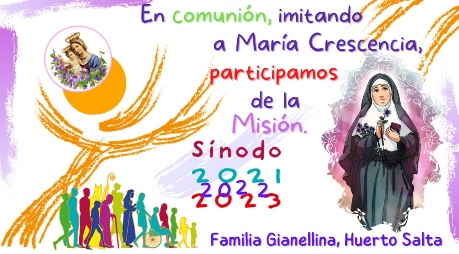 98.13426.57536.55512.80042.19955.490100.100200.200